DATOS PERSONALES DEL ALUMNO:	Nombre: ................................................................................................................................Primer apellido: .....................................................................................................................	Segundo apellido: ..................................................................................................................NIF/NIE(inclúyase la letra): ...............................................Fecha de nacimiento: ..............Dirección personal:Calle y número: .........................................................................................................Código postal: .................. Población: ......................................................................	Teléfonos: .................................................. e-mail: ....................................................DATOS DEL CENTRO DE ESTUDIO DEL ALUMNO:Nombre del Centro: ............................................................... Curso que estudia: ...............Calle y número: .....................................................................................................................Código postal: ................... Población: .................................................................................Teléfono: .................................................. e-mail: ................................................................Distrito Universitario al que pertenece: ..................................................................La participación en la Olimpiada implica la autorización al uso de la imagen de los participantes con el único fin de difundir la Olimpiada y sus resultados, nunca para otros fines comerciales o publicitarios.  Asimismo, el abajo firmante autoriza a la RSME a proporcionar sus  datos a las instituciones académicas que los requieran................................, a ...... de ....................................... de 20..Firma del alumno:                                                             Firma del padre/madre/tutor del alumno:______________________________________________________________________Si ha tenido algún tipo de preparación específica para la LV Olimpiada Matemática Española, cumpliméntense los siguientes datos del Profesor que la haya dirigido: Nombre y Apellidos: ........................................................................................................................Nombre del Centro: ..........................................................................................................................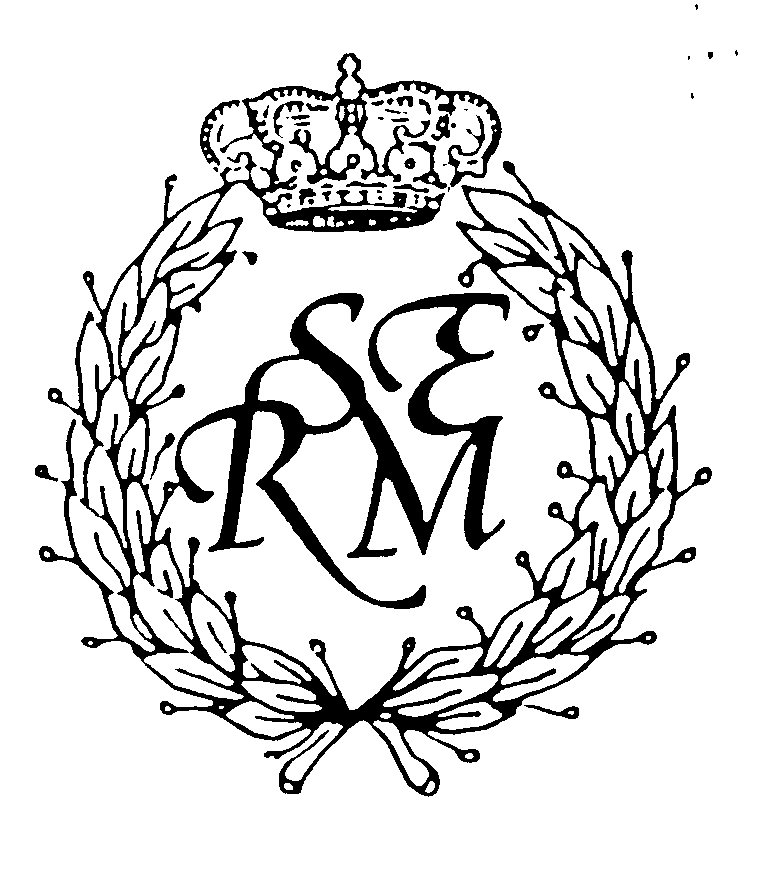 REAL SOCIEDAD MATEMÁTICA ESPAÑOLAOlimpiada Matemática Española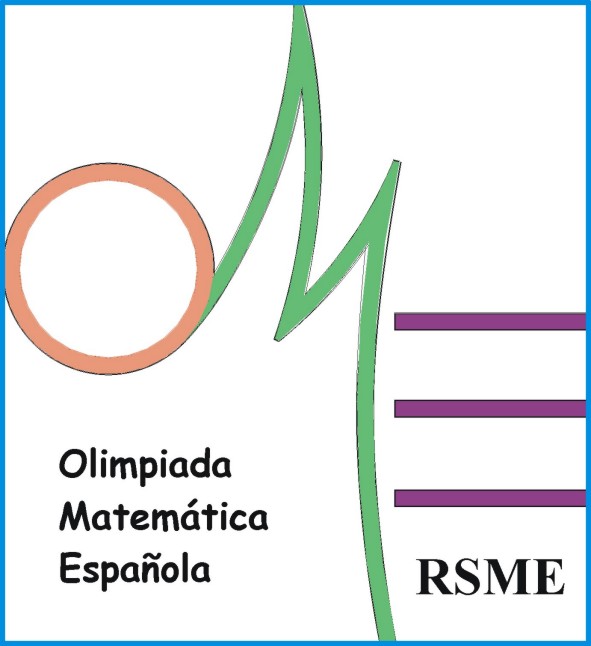 LV Olimpiada Matemática EspañolaLV Olimpiada Matemática EspañolaLV Olimpiada Matemática EspañolaLV Olimpiada Matemática EspañolaConvocatoria para la Primera FaseEn la provincia de Las Palmas las pruebas de la Primera Fase de la LV Olimpiada Matemática Española se realizarán en las siguientes sesiones:Primera Sesión: Lugar: Facultad de Ciencias de la Educación.            Edificio de Formación del Profesorado           Santa Juana de Arco, 1. Campus de Humanidades.           Las Palmas de Gran Canaria.           Aula a determinar.Fecha: viernes 18 de enero de 2019.Hora: 9:00 horasSegunda Sesión: Lugar: Facultad de Ciencias de la Educación.            Edificio de Formación del Profesorado           Santa Juana de Arco, 1. Campus de Humanidades.           Las Palmas de Gran Canaria.           Aula a determinar.Fecha: viernes 18 de enero de 2019.Hora: 16:00 horasLV Olimpiada Matemática EspañolaBOLETÍN DE INSCRIPCIÓN(Por favor, escríbase con claridad, en mayúsculas o a ordenador.)Remítase esta hoja de inscripción a la siguiente dirección:Francisco S. Cabrera SuárezEmail: fcabrera@dma.ulpgc.esDepartamento de MatemáticasEdificio de Informática-MatemáticasUniversidad de Las Palmas de Gran CanariaCampus de Tafira35017 – LAS PALMAS DE GRAN CANARIA (GRAN CANARIA)